新竹市109年度柔道暑期育樂營報名表本人                   同意未成年子女　　　  　 　　參加新竹市109年度柔道暑期育樂營，並配合以下事宜：1.請珍惜柔道資源。2.參與柔道育樂營為自主參與，家長您的支持是學生的動力來源。3.如無充分理由不無故曠課、中斷課程，請家長與學生堅持「有始有終」的原則。4.如有意終止柔道訓練請務必歸還委員會所提供柔道物品。此  致 柔道專任教練 徐鵬曜立同意書人(家長/監護人)：　　　　　　　　　 (簽章)中　華　民　國      年      月      日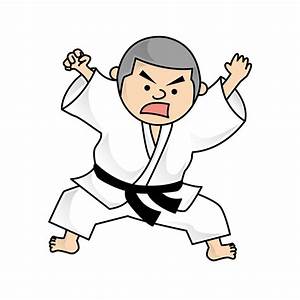 新竹市109年度柔道暑期育樂營時間表◎育樂營期程：7月27日(一)至8月29日(六)。◎上課時間：每週一至五(上午三小時/8：30-11：30，下午三小時/14：00-17:00)（午休：上午11：30-下午14：00，午餐統一訂便當，餐費請自理，用餐後並在柔道場進行午休)每週六(上午三小時/8：30-11：30)※以上活動皆為暫定行程，實際將視疫情、學生人數、訓練狀況而有所調整，委員會將會另行通知。每個活動都會另外發放家長同意書。※除移地訓練以國、高中為主外，其餘活動學員自由參與!姓名性別學校班級出生年月日身分證字號聯絡電話白天:白天:白天:白天:出生年月日身分證字號聯絡電話晚上:晚上:晚上:晚上:出生年月日身分證字號聯絡電話手機:手機:手機:手機:出生年月日身分證字號聯絡電話學生手機：學生手機：學生手機：學生手機：身高體重監護人簽名備註聯絡住址時段上課時段可以彈性選擇，□一、□二、□三、□四、□五、□六、□整週，共    天。上課時段可以彈性選擇，□一、□二、□三、□四、□五、□六、□整週，共    天。上課時段可以彈性選擇，□一、□二、□三、□四、□五、□六、□整週，共    天。上課時段可以彈性選擇，□一、□二、□三、□四、□五、□六、□整週，共    天。上課時段可以彈性選擇，□一、□二、□三、□四、□五、□六、□整週，共    天。上課時段可以彈性選擇，□一、□二、□三、□四、□五、□六、□整週，共    天。上課時段可以彈性選擇，□一、□二、□三、□四、□五、□六、□整週，共    天。上課時段可以彈性選擇，□一、□二、□三、□四、□五、□六、□整週，共    天。上課時段可以彈性選擇，□一、□二、□三、□四、□五、□六、□整週，共    天。七月七月七月七月七月七月七月七月七月七月七月七月七月週日週一週二週三週四週五週六121314結業式15暑假開始→161718全中運→1920212223全中運←24252627育樂營開始28育樂營29育樂營30育樂營31育樂營7月27日(五)育樂營開始。7月27日(五)育樂營開始。7月27日(五)育樂營開始。7月27日(五)育樂營開始。7月27日(五)育樂營開始。7月27日(五)育樂營開始。7月27日(五)育樂營開始。7月27日(五)育樂營開始。7月27日(五)育樂營開始。7月27日(五)育樂營開始。7月27日(五)育樂營開始。7月27日(五)育樂營開始。7月27日(五)育樂營開始。八月八月八月八月八月八月八月八月八月八月八月八月八月週日週一週二週三週四週五週六1育樂營23育樂營4育樂營5育樂營6停課7停課8育樂營910上午課外閱讀下午體育活動11育樂營12育樂營13育樂營14育樂營15育樂營1617移地訓練18移地訓練19移地訓練20移地訓練21移地訓練22上午上課下午水上活動2324育樂營25育樂營26育樂營27育樂營28育樂營29上午上課下午中元普渡3031開學8月8日上午正常開課。8月10日上午在國中教室閱讀課外讀物，下午體育球類活動，學員自由參與。8月17至21日國中柔道隊移地訓練。(以國高中為主)8月22日上午訓練，下午水上活動，地點：香山游泳池，學員自由參與。8月29日上午訓練，下午委員會中元普渡，學員自由參與。8月31日開學。8月8日上午正常開課。8月10日上午在國中教室閱讀課外讀物，下午體育球類活動，學員自由參與。8月17至21日國中柔道隊移地訓練。(以國高中為主)8月22日上午訓練，下午水上活動，地點：香山游泳池，學員自由參與。8月29日上午訓練，下午委員會中元普渡，學員自由參與。8月31日開學。8月8日上午正常開課。8月10日上午在國中教室閱讀課外讀物，下午體育球類活動，學員自由參與。8月17至21日國中柔道隊移地訓練。(以國高中為主)8月22日上午訓練，下午水上活動，地點：香山游泳池，學員自由參與。8月29日上午訓練，下午委員會中元普渡，學員自由參與。8月31日開學。8月8日上午正常開課。8月10日上午在國中教室閱讀課外讀物，下午體育球類活動，學員自由參與。8月17至21日國中柔道隊移地訓練。(以國高中為主)8月22日上午訓練，下午水上活動，地點：香山游泳池，學員自由參與。8月29日上午訓練，下午委員會中元普渡，學員自由參與。8月31日開學。8月8日上午正常開課。8月10日上午在國中教室閱讀課外讀物，下午體育球類活動，學員自由參與。8月17至21日國中柔道隊移地訓練。(以國高中為主)8月22日上午訓練，下午水上活動，地點：香山游泳池，學員自由參與。8月29日上午訓練，下午委員會中元普渡，學員自由參與。8月31日開學。8月8日上午正常開課。8月10日上午在國中教室閱讀課外讀物，下午體育球類活動，學員自由參與。8月17至21日國中柔道隊移地訓練。(以國高中為主)8月22日上午訓練，下午水上活動，地點：香山游泳池，學員自由參與。8月29日上午訓練，下午委員會中元普渡，學員自由參與。8月31日開學。8月8日上午正常開課。8月10日上午在國中教室閱讀課外讀物，下午體育球類活動，學員自由參與。8月17至21日國中柔道隊移地訓練。(以國高中為主)8月22日上午訓練，下午水上活動，地點：香山游泳池，學員自由參與。8月29日上午訓練，下午委員會中元普渡，學員自由參與。8月31日開學。8月8日上午正常開課。8月10日上午在國中教室閱讀課外讀物，下午體育球類活動，學員自由參與。8月17至21日國中柔道隊移地訓練。(以國高中為主)8月22日上午訓練，下午水上活動，地點：香山游泳池，學員自由參與。8月29日上午訓練，下午委員會中元普渡，學員自由參與。8月31日開學。8月8日上午正常開課。8月10日上午在國中教室閱讀課外讀物，下午體育球類活動，學員自由參與。8月17至21日國中柔道隊移地訓練。(以國高中為主)8月22日上午訓練，下午水上活動，地點：香山游泳池，學員自由參與。8月29日上午訓練，下午委員會中元普渡，學員自由參與。8月31日開學。8月8日上午正常開課。8月10日上午在國中教室閱讀課外讀物，下午體育球類活動，學員自由參與。8月17至21日國中柔道隊移地訓練。(以國高中為主)8月22日上午訓練，下午水上活動，地點：香山游泳池，學員自由參與。8月29日上午訓練，下午委員會中元普渡，學員自由參與。8月31日開學。8月8日上午正常開課。8月10日上午在國中教室閱讀課外讀物，下午體育球類活動，學員自由參與。8月17至21日國中柔道隊移地訓練。(以國高中為主)8月22日上午訓練，下午水上活動，地點：香山游泳池，學員自由參與。8月29日上午訓練，下午委員會中元普渡，學員自由參與。8月31日開學。8月8日上午正常開課。8月10日上午在國中教室閱讀課外讀物，下午體育球類活動，學員自由參與。8月17至21日國中柔道隊移地訓練。(以國高中為主)8月22日上午訓練，下午水上活動，地點：香山游泳池，學員自由參與。8月29日上午訓練，下午委員會中元普渡，學員自由參與。8月31日開學。8月8日上午正常開課。8月10日上午在國中教室閱讀課外讀物，下午體育球類活動，學員自由參與。8月17至21日國中柔道隊移地訓練。(以國高中為主)8月22日上午訓練，下午水上活動，地點：香山游泳池，學員自由參與。8月29日上午訓練，下午委員會中元普渡，學員自由參與。8月31日開學。